Spirometry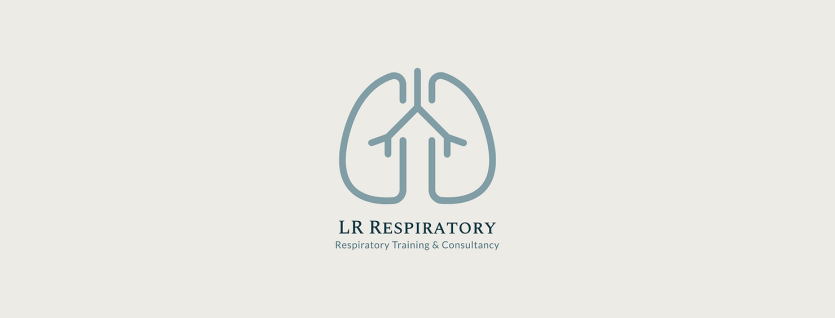 Performing & Technical ReportingSomerset ICB & LR Respiratory Training & Consultancy LtdMonday 16th October 2023 at Monks Yard A full day of practical and hands on training to support all staff who will  perform and/or interpret Spirometry within primary care.  Places are free to primary care staff, and limited, so please do urgently contact sphadmin@nhs.net to book your spot.  